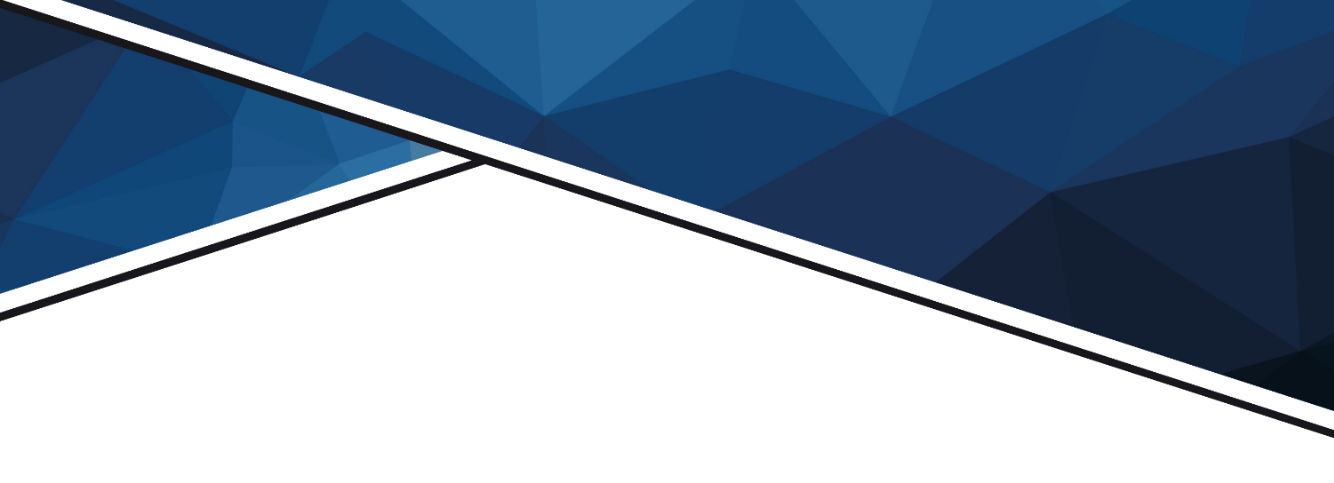 	Eckernförder Sportverein                                                                                                 Unsere Werte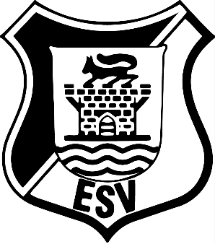 Die Macht 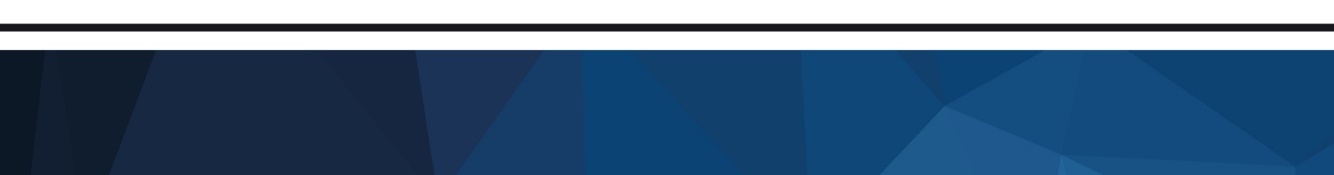 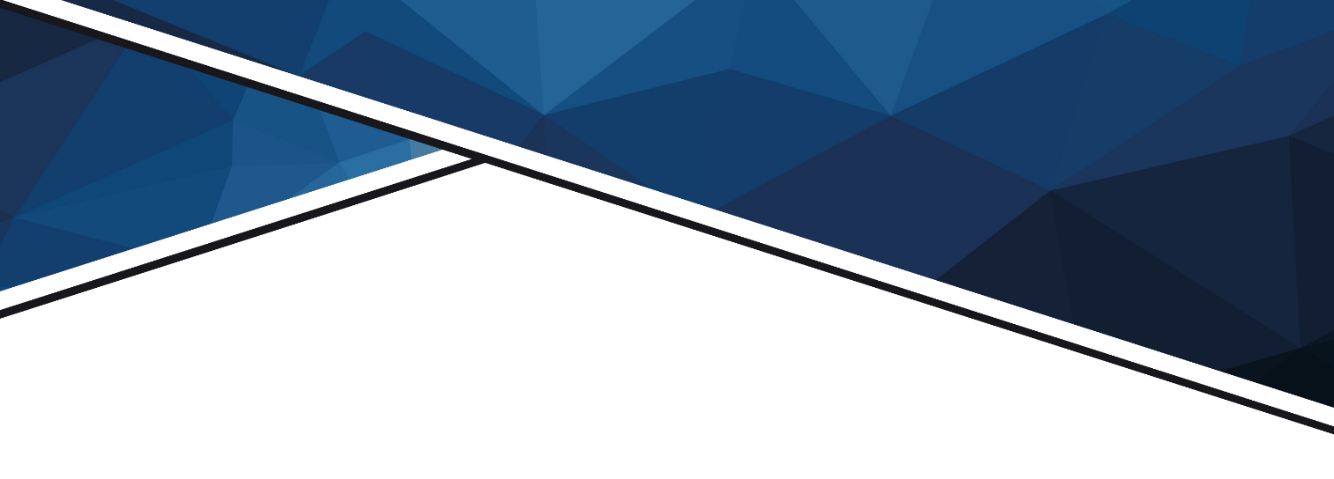 vom Bystedtredder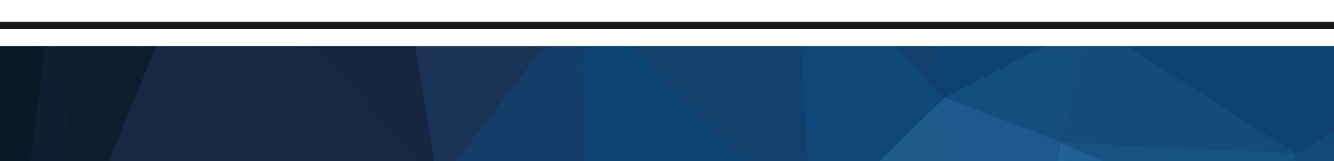 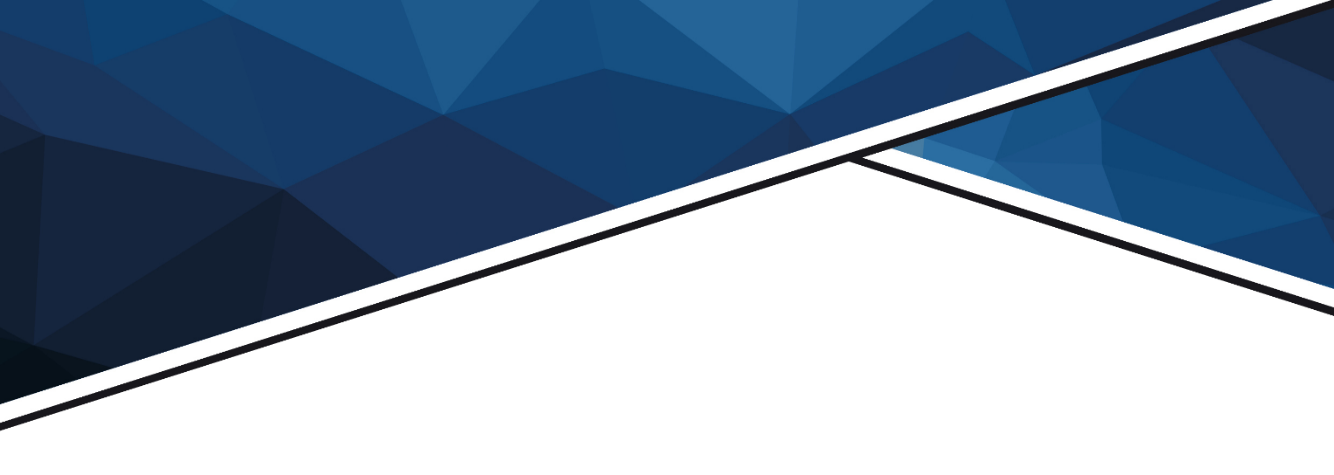 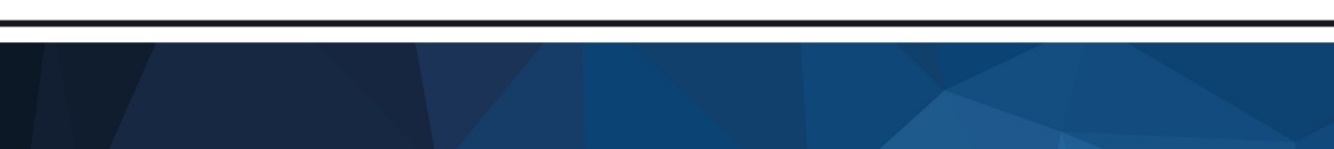 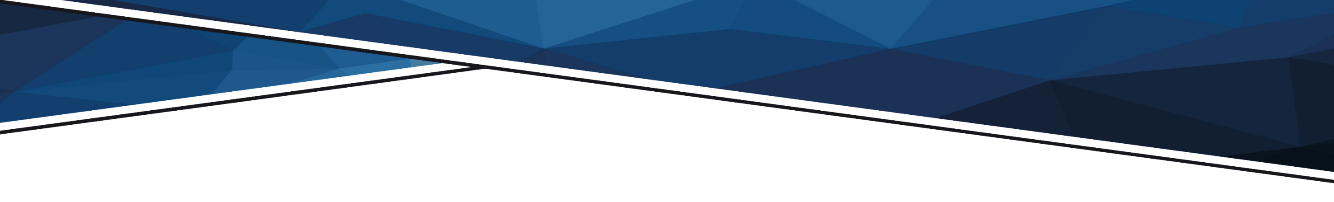 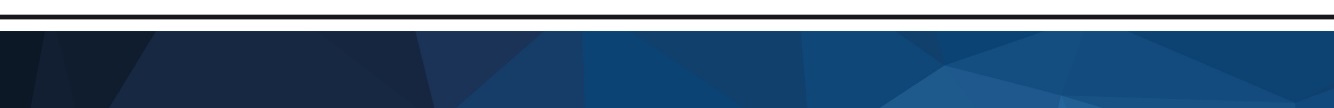 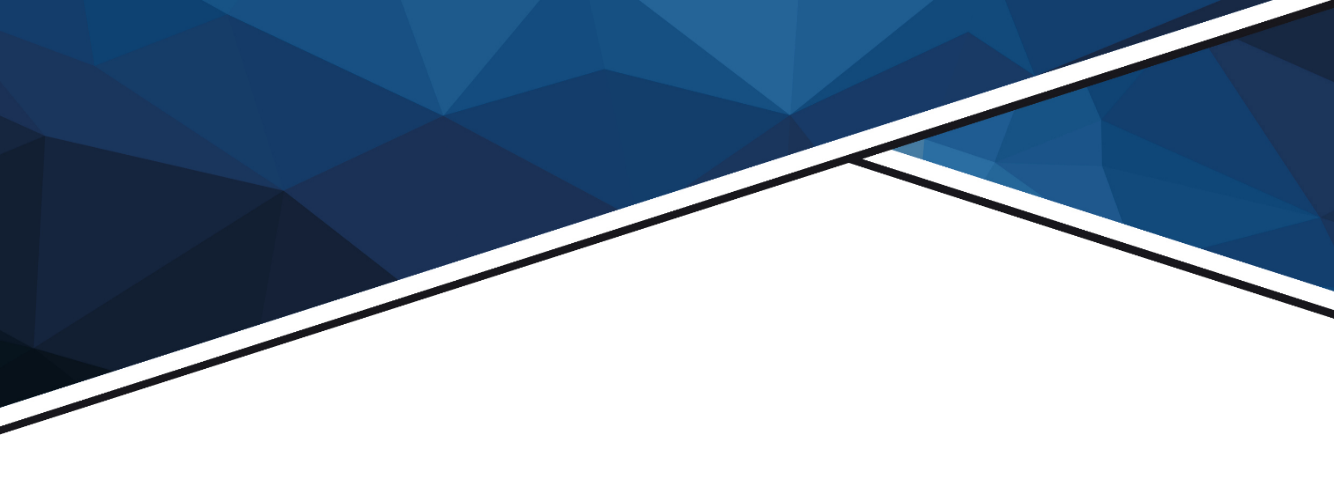 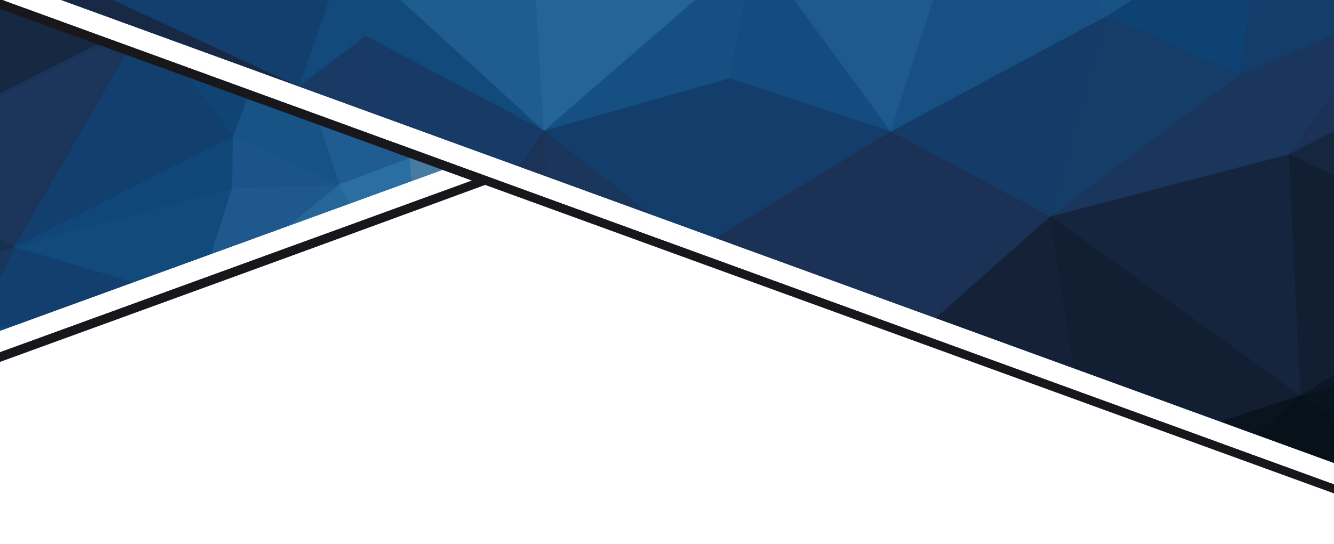 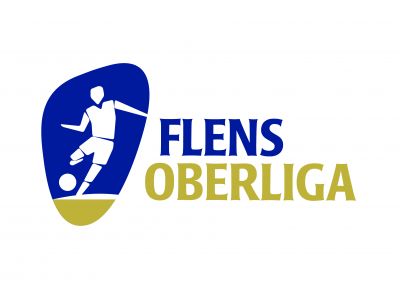 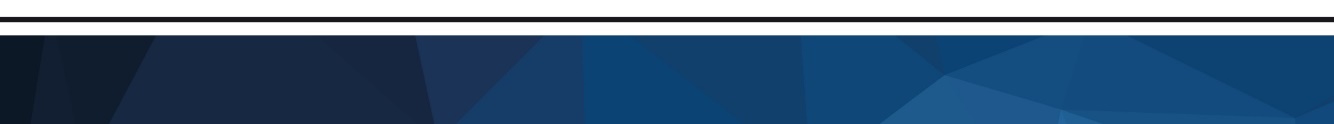 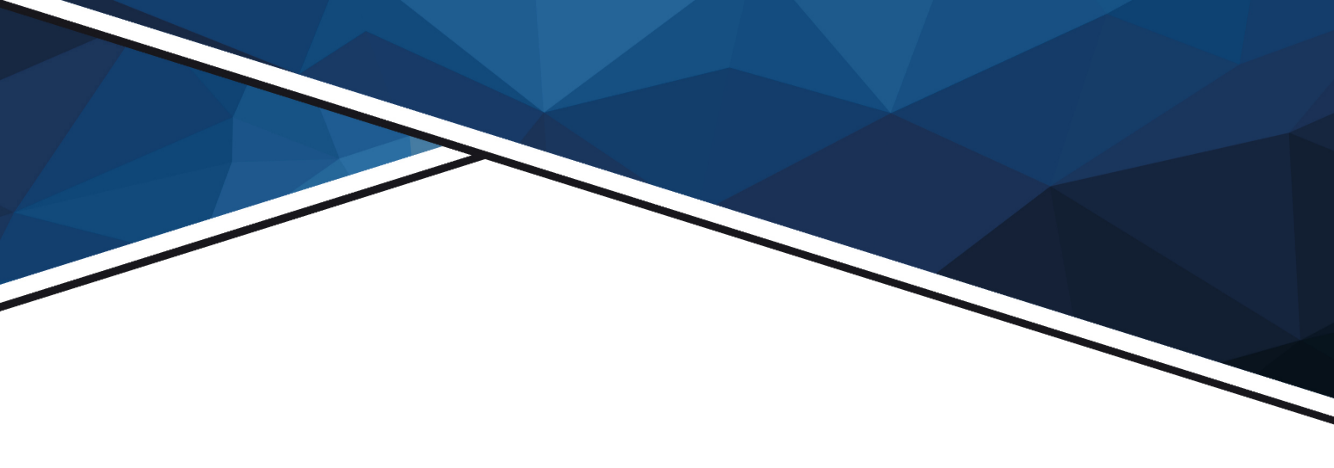 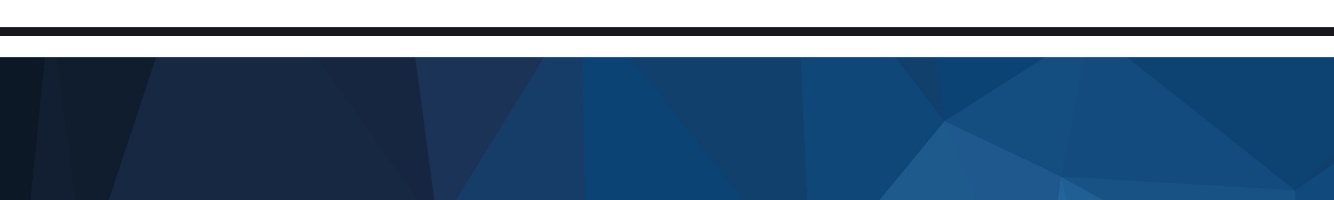 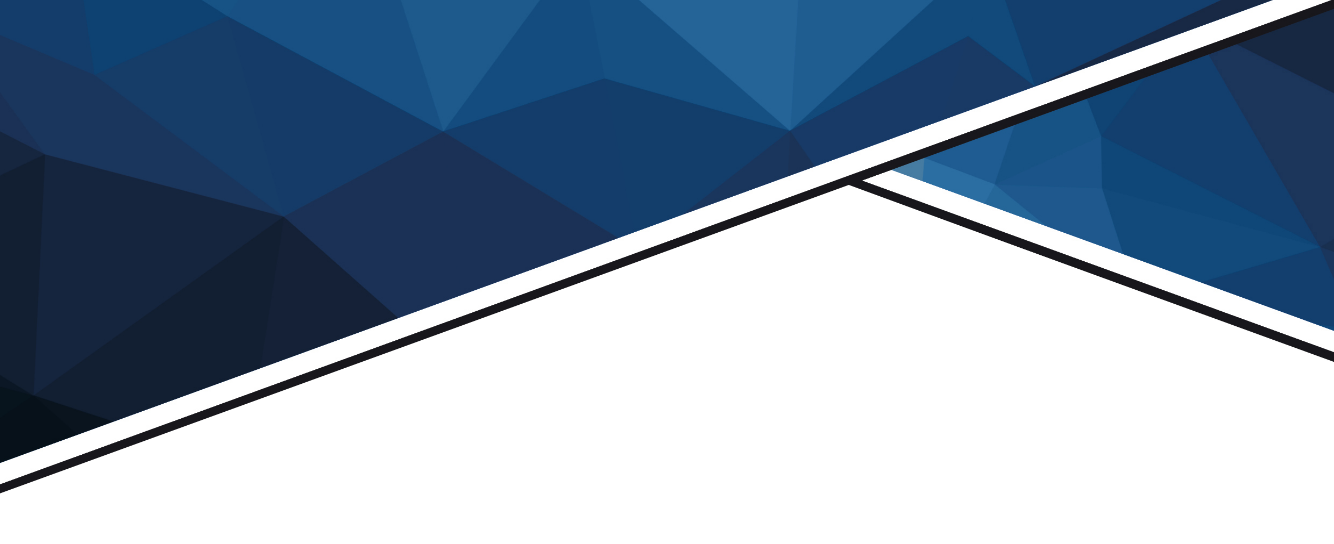 